Formularz 2 - Oświadczenie Oferenta (Kupującego) - załącznik nr 3Składając ofertę w przetargu publicznym na:zbycie zbędnego majątku ruchomego Oddział Katowice — samochód osobowy RENAULT MEGANE II; nr. rej. SK 4249P                                                oświadczam, że:zapoznałem się ze stanem przedmiotu sprzedaży,*ponoszę odpowiedzialność za skutki wynikające z rezygnacji z oględzin przedmiotu sprzedaży,*zapoznałem się z projektem umowy i nie wnoszę uwag, co do jej formy i treści.Akceptuję umowę,posiadam wystarczające zabezpieczenie finansowe pozwalające na dokonanie zapłaty faktury za zakupiony majątek ruchomy,w terminie określonym w umowie jestem w stanie dokonać wywozu zakupionego zbędnego majątku ruchomego - na własny koszt.* - niepotrzebne skreślić dnia   roku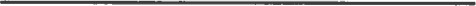 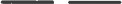 (podpis Oferenta)(pieczęć Oferenta)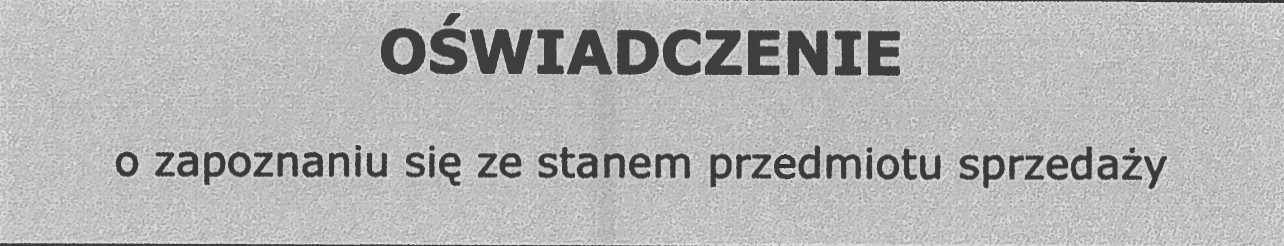 